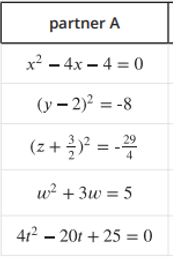 L18 – solving all kinds of quadratics		Name _______________________________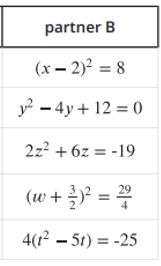 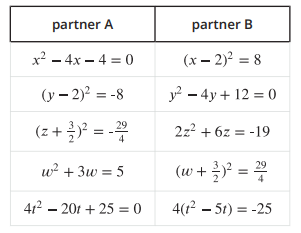 